                                                                                          Projektas Vadovaudamasi Lietuvos Respublikos vietos savivaldos įstatymo 16 straipsnio 4 dalimi, 18 straipsnio 1 dalimi, Lietuvos Respublikos Vyriausybės 2018 m. liepos 11 d. nutarimu Nr. 679 „Dėl Mokymo lėšų apskaičiavimo, paskirstymo ir panaudojimo tvarkos aprašo patvirtinimo“ patvirtintu Mokymo lėšų apskaičiavimo, paskirstymo ir panaudojimo tvarkos aprašu, Lietuvos Respublikos švietimo ir mokslo ministro 2011 m. liepos 8 d. įsakymu Nr. V-1228 „Dėl Specialiosios pedagoginės pagalbos asmeniui iki 21 metų teikimo ir kvalifikacinių reikalavimų nustatymo šios pagalbos teikėjams tvarkos aprašo patvirtinimo“ patvirtintu Specialiosios pedagoginės pagalbos asmeniui iki 21 metų teikimo ir kvalifikacinių reikalavimų nustatymo šios pagalbos tiekėjams tvarkos aprašu, Lietuvos Respublikos švietimo ir mokslo ministro 2016 m. lapkričio 2 d. įsakymu Nr. V-950 „Dėl Socialinės pedagoginės pagalbos teikimo vaikui ir mokiniui tvarkos aprašo patvirtinimo“ patvirtintu Socialinės pedagoginės pagalbos teikimo vaikui ir mokiniui tvarkos aprašu, Pagėgių savivaldybės taryba n u s p r e n d ž i a:                            Patvirtinti Pagėgių savivaldybės bendrojo ugdymo mokyklų pareigybių normatyvus (pridedama).Įpareigoti švietimo įstaigų vadovus patvirtinti įstaigos pareigybių sąrašą pagal šio sprendimo 1 punktu patvirtintus etatų normatyvus, neviršijant metams darbo užmokesčiui skirtų asignavimų.Pripažinti netekusiu galios Pagėgių savivaldybės tarybos 2016 m. sausio 28 d. sprendimą Nr. T-14 „Dėl Pagėgių savivaldybės švietimo įstaigų pareigybių, finansuojamų iš mokinio krepšelio lėšų, normatyvų patvirtinimo“ su vėlesniu pakeitimu.Sprendimą paskelbti Pagėgių savivaldybės interneto svetainėje  www.pagegiai.lt.Šis sprendimas gali būti skundžiamas Lietuvos Respublikos administracinių ginčų komisijos Klaipėdos apygardos skyriui (H.Manto g. 37, 92236 Klaipėda) Lietuvos Respublikos ikiteisminio administracinių ginčų nagrinėjimo tvarkos įstatymo nustatyta tvarka arba Regionų apygardos administracinio teismo Klaipėdos rūmams (Galinio Pylimo g. 9, 91230 Klaipėda) Lietuvos Respublikos administracinių bylų teisenos įstatymo nustatyta tvarka per 1 (vieną) mėnesį nuo sprendimo paskelbimo ar įteikimo suinteresuotam asmeniui dienos.SUDERINTA:Administracijos direktorius		               	              Virginijus KomskisDokumentų valdymo ir teisės skyriausvyriausioji specialistė				               Ingrida Zavistauskaitė Parengė Virginija SirvidienėŠvietimo, kultūros ir sporto skyriaus vedėjaPATVIRTINTAPagėgių savivaldybės tarybos2020 m. liepos 16 d. sprendimu Nr.T-PAGĖGIŲ SAVIVALDYBĖS BENDROJO UGDYMO MOKYKLŲ PAREIGYBIŲ NORMATYVAI 1. Nustatant bendrojo ugdymo mokyklų pareigybių skaičių, į bendrą mokinių skaičių įskaičiuojami priešmokyklinio bei ikimokyklinio ugdymo vaikai. 2. Pedagoginių darbuotojų  pareigybės finansuojamos iš mokymo lėšų, steigiamos atsižvelgiant į įstaigos turimas mokymo lėšas.            3.  Nustatyti tokius etatų dydžius:4. Mokytojų pareigybės nustatomos užtikrinant  ugdymo plano įgyvendinimą. Viršyti  sąlyginį mokytojų pareigybių skaičių, nustatytą kiekvienais mokslo metais švietimo informacinių technologijų sistemoje (SVIS) pagal mokyklas, galima tik Savivaldybės tarybai  patvirtinus nepilnus sąlyginius klasių skaičius.5. Skaičiuojant mokinius specialiojo pedagogo, logopedo pareigybei steigti, mokinys, turintis didelių ir labai didelių specialiųjų ugdymosi poreikių, prilyginamas dviem mokiniams.6. Priešmokyklinio ugdymo grupės pedagogo padėjėjo 1 pareigybė steigiama grupėse, vykdančiose priešmokyklinio ugdymo programą, jei šios grupės veiklos trukmė per dieną ilgesnė nei 4 valandos.7. Mokytojams, vykdantiems ikimokyklinio ir priešmokyklinio ugdymo programas, 33 valandos per savaitę skiriamos tiesioginiam darbui su vaikais ir 3 valandos per savaitę – netiesioginiam darbui su vaikais. Todėl papildomai 1 mokytojo  pareigybei skiriama 0,083 mokytojo pareigybės netiesioginiam darbui su vaikais. 8. Pareigybes tvirtina įstaigos vadovas.  Pareigybės nustatomos atsižvelgiant į vaikų ir grupių skaičių rugsėjo 1 dieną. Įstaigos vadovas, suderinęs su Pagėgių savivaldybės administracijos direktoriumi gali keisti pareigybes nedidindamas bendro įstaigai patvirtinto pareigybių skaičiaus ir  patvirtintų asignavimų darbo užmokesčiui ir įmokoms socialiniam draudimui.____________________________                      Pagėgių savivaldybės tarybos                      veiklos reglamento                      2 priedas PAGĖGIŲ SAVIVALDYBĖS TARYBOS SPRENDIMO PROJEKTO                                                                                     dėl PAGĖGIŲ SAVIVALDYBĖS BENDROJO UGDYMO MOKYKLŲ PAREIGYBIŲ NORMATYVŲ PATVIRTINIMO AIŠKINAMASIS RAŠTAS2020-07-08Parengto projekto tikslai ir uždaviniaiPatvirtinti patikslintus švietimo įstaigų etatų normatyvus. Kaip šiuo metu yra sureguliuoti projekte aptarti klausimaiSprendimo projektas parengtas vadovaujantis Lietuvos Respublikos vietos savivaldos įstatymo 16 straipsnio 4 dalimi, 18 straipsnio 1 dalimi, Lietuvos Respublikos Vyriausybės 2018 m. liepos 11 d. nutarimu Nr. 679 „Dėl Mokymo lėšų apskaičiavimo, paskirstymo ir panaudojimo tvarkos aprašo  patvirtinimo“, Lietuvos Respublikos švietimo ir mokslo ministro 2011 m. liepos 8 d. įsakymu Nr. V-1228 „Dėl Specialiosios pedagoginės pagalbos asmeniui iki 21 metų teikimo ir kvalifikacinių reikalavimų nustatymo šios pagalbos teikėjams tvarkos aprašo patvirtinimo“ ir Lietuvos Respublikos švietimo ir mokslo ministro 2016 m. lapkričio 2 d. įsakymu Nr. V-950 „Dėl Socialinės pedagoginės pagalbos teikimo vaikui ir mokiniui tvarkos aprašo patvirtinimo“.  Kokių teigiamų rezultatų laukiamaPatvirtinti bendrojo ugdymo mokyklų darbuotojų pareigybių normatyvai būtų pagrindas susiskaičiuoti kiekvienai įstaigai priklausantį pareigybių skaičių pagal aiškius kriterijus. Galimos neigiamos priimto projekto pasekmės ir kokių priemonių reikėtų imtis, kad tokių pasekmių būtų išvengta.Neigiamų pasekmių nenumatyta.Kokius galiojančius aktus (tarybos, mero, Savivaldybės administracijos direktoriaus) reikėtų pakeisti ir panaikinti, priėmus sprendimą pagal teikiamą projektą.      Nereikės keisti ar naikinti kitų galiojančių teisės aktų, priėmus sprendimą pagal teikiamą projektą.Jeigu priimtam sprendimui reikės kito tarybos sprendimo, mero potvarkio ar administracijos direktoriaus įsakymo, kas ir kada juos turėtų parengti.Nereikės priimti kito spendimo priimtam sprendimui.Ar reikalinga atlikti sprendimo projekto antikorupcinį vertinimąŠis sprendimas antikorupciniu požiūriu vertinamas.Sprendimo vykdytojai ir įvykdymo terminai, lėšų, reikalingų sprendimui įgyvendinti, poreikis (jeigu tai numatoma – derinti su Finansų skyriumi)Už sprendimo vykdymą atsakingi mokyklų vadovai.Projekto rengimo metu gauti specialistų vertinimai ir išvados, ekonominiai apskaičiavimai (sąmatos) ir konkretūs finansavimo šaltiniai.Neigiamų specialistų vertinimų ir išvadų negauta. Projekto rengėjas ar rengėjų grupė.Švietimo, kultūros ir sporto skyriaus vedėja Virginija Sirvidienė, tel. 57 367, el.p. v.sirvidienė@pagegiai.lt. Kiti, rengėjo nuomone, reikalingi pagrindimai ir paaiškinimai.Nėra kitų rengėjo pagrindimų ir paaiškinimų.Švietimo, kultūros ir sporto skyriaus vedėja		    Virginija Sirvidienė	 Vadovaudamasi Lietuvos Respublikos vietos savivaldos įstatymo 16 straipsnio 4 dalimi, Lietuvos Respublikos biudžetinių įstaigų įstatymo 4 straipsnio 3 dalies 7 punktu, atsižvelgdama į Mokinio krepšelio lėšų naudojimo metodines rekomendacijas ir Pagėgių Algimanto Mackaus gimnazijos direktoriaus 2016 m. sausio 12 d. raštą Nr. 1.11-2 „Dėl kompiuterinės įrangos priežiūros specialisto etato įsteigimo“, Pagėgių savivaldybės taryba n u s p r e n d ž i a:         1. Patvirtinti Pagėgių savivaldybės švietimo įstaigų pareigybių, finansuojamų iš mokinio krepšelio lėšų, normatyvus (pridedama).   2. Pripažinti netekusiu galios Pagėgių savivaldybės tarybos 2012 m. vasario 23 d. sprendimą Nr. T-31 „Dėl Pagėgių savivaldybės švietimo įstaigų pedagoginių pareigybių, finansuojamų iš mokinio krepšelio lėšų, normatyvų patvirtinimo“.                   3. Apie sprendimo priėmimą paskelbti Pagėgių savivaldybės interneto svetainėje www.pagegiai.lt.         Šis sprendimas gali būti skundžiamas Lietuvos Respublikos administracinių bylų teisenos įstatymo nustatyta tvarka.Savivaldybės meras				                Virginijus Komskis                                                                                                       PATVIRTINTA                                                                                              Pagėgių savivaldybės tarybos                                                                                               2016 m. sausio 28 d.                                                                                               sprendimu Nr. T-14PAGĖGIŲ savivaldybės švietimo įstaigų pareigybių, FINANSUOJAMŲ IŠ MOKINIO KREPŠELIO LĖŠŲ,  normatyvAI Įstaigos vadovas kiekvienų mokslo metų pradžioje, atsižvelgdamas į mokinių skaičių, nustato etatines pareigybes. Į bendrą mokinių skaičių įskaičiuojami  ikimokyklinių ir priešmokyklinių ugdymo grupių vaikai.Pedagoginių darbuotojų etatai, finansuojami iš mokinio krepšelio lėšų, steigiami atsižvelgiant į įstaigos turimas mokinio krepšelio lėšas.Nustatyti tokius etatų dydžius: Mokytojo padėjėjo etatas, kai mokykloje mokosi mokinys ar / ir mokinių grupė, kuriuos įvertina Švietimo pedagoginė psichologinė tarnyba, turintys vidutinių, didelių arba labai didelių ugdymosi poreikių ir dėl įgytų ar įgimtų sutrikimų negalintiems savarankiškai dalyvauti ugdymo procese, skiriamas etatas, jei grupėje: 1-2 mokiniai − 0,5, o esant 3-4 mokiniams – 1 etatinė pareigybė.Jei įstaigoje yra 20–30 mokinių, turinčių intelekto, specifinių pažinimo (neišlavėjimo) emocijų, elgesio ir socialinės raidos, judesio ir padėties, lėtinių somatinių ir neurologinių, kompleksinių sutrikimų, esant galimybei skiriama 0,5 specialiojo pedagogo etato.Logopedo etatinė pareigybė steigiama, jei įstaigoje yra 30 mokinių, turinčių kalbos ir komunikacijos sutrikimų, skiriama 0,5 etato, esant 55 ir daugiau mokinių – 1 etatas.Psichologo etatas mokykloje steigiamas, kai mokykloje mokosi nuo 301 iki 600 mokinių (esant galimybėms ir mažesniam mokinių skaičiui).Priešmokyklinio ugdymo pedagogo etatas steigiamas mokykloje ar skyriuje, vykdančioje priešmokyklinio ugdymo programą, jei joje mokosi ne mažiau kaip 5 vaikai kaimo mokykloje ir 10 vaikų miesto mokykloje.	 Esant darbo apimčiai, mažesnei negu nustatyta normose, gali būti nustatyta 0,25,  0,5  arba 0,75  etato.Nustatant etatus iš mokinio krepšelio lėšų, pirmiausia lėšos skiriamos ugdymo procesui laiduoti, o paskui ugdymo procesui valdyti,  psichologinei ir pedagoginei pagalbai. Įstaigos vadovas nustato  pareigybių sąrašą ir etatų skaičių pagal šiuos normatyvus ir nustatytus asignavimus darbo užmokesčiui.                                        ___________________________ Vadovaudamasi Lietuvos Respublikos vietos savivaldos įstatymo 16 straipsnio 4 dalimi,18 straipsnio 1 dalimi, Pagėgių savivaldybės taryba n u s p r e n d ž i a:                            Pripažinti netekusiais galios Pagėgių savivaldybės švietimo įstaigų pareigybių, finansuojamų iš mokinio krepšelio lėšų, normatyvų, patvirtintų Pagėgių savivaldybės tarybos 2016 m. sausio 28 d. sprendimu Nr. T-14 „Dėl Pagėgių savivaldybės švietimo įstaigų pareigybių, finansuojamų iš mokinio krepšelio lėšų, normatyvų patvirtinimo“, 5, 6, 7 punktus.Buvusius Pagėgių savivaldybės švietimo įstaigų pareigybių, finansuojamų iš mokinio krepšelio lėšų, normatyvų 8, 9, 10 punktus atitinkamai laikyti 5, 6, 7 punktais.Sprendimą paskelbti Pagėgių savivaldybės interneto svetainėje  www.pagegiai.lt.Šis sprendimas gali būti skundžiamas Lietuvos Respublikos administracinių bylų teisenos įstatymo nustatyta tvarka.Savivaldybės meras			                                 Virginijus Komskis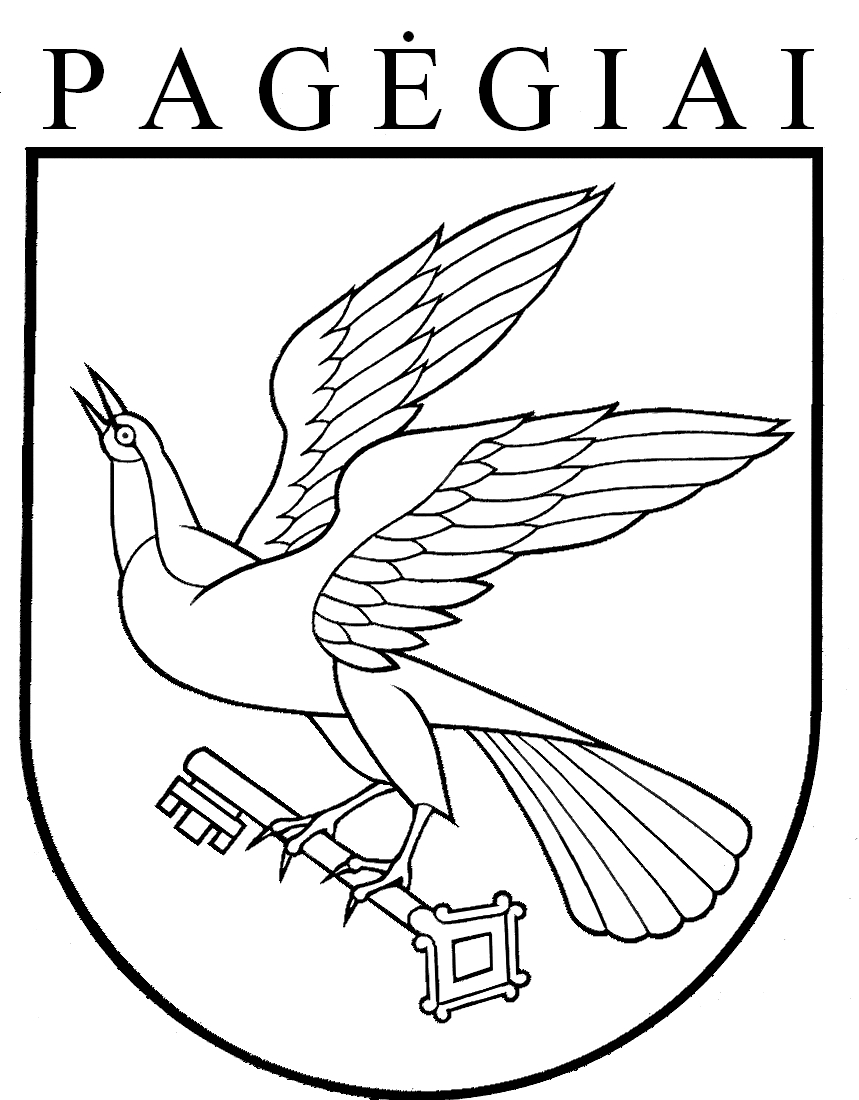 Pagėgių savivaldybės tarybasprendimasdėl PAGĖGIŲ SAVIVALDYBĖS BENDROJO UGDYMO MOKYKLŲ PAREIGYBIŲ NORMATYVŲ PATVIRTINIMO2020 m. liepos 8 d. Nr. T1-155PagėgiaiEil.Nr.Pareigybės pavadinimasIki  120mokinių121–300mokinių301–400mokinių301–400mokinių401 ir daugiau mokiniųPastabos1.Ugdymo procesui organizuoti ir valdytiUgdymo procesui organizuoti ir valdytiUgdymo procesui organizuoti ir valdytiUgdymo procesui organizuoti ir valdytiUgdymo procesui organizuoti ir valdytiUgdymo procesui organizuoti ir valdytiUgdymo procesui organizuoti ir valdyti1.1.Direktorius111111.2.Direktoriaus pavaduotojasugdymui0,51222,52. Švietimo pagalbaiŠvietimo pagalbaiŠvietimo pagalbaiŠvietimo pagalbaiŠvietimo pagalbaiŠvietimo pagalbaiŠvietimo pagalbai2.1.Socialinispedagogas0,511112.2.Specialusis pedagogasJei įstaigoje yra 20–30 mokinių, turinčių vidutinių, didelių ir labai didelių specialiųjų ugdymosi poreikių, skiriama specialiojo pedagogo 1 pareigybė, jei yra 31 ir daugiau – atitinkamai didinama pareigybės dalis.2.3.LogopedasViena pareigybe dirbantis logopedas teikia pagalbą:– ne daugiau kaip 30 specialiųjų ugdymosi poreikių turinčių mokinių, ugdomų pagal ikimokyklinio ir (ar) priešmokyklinio ugdymo programas, kuriems reikalinga logopedo pagalba; – ne daugiau kaip 40 specialiųjų ugdymosi poreikių turinčių mokinių, ugdomų pagal priešmokyklinio ir (ar) pradinio ugdymo programas, kuriems reikalinga logopedo pagalba; – ne daugiau kaip 50 specialiųjų ugdymosi poreikių turinčių mokinių, ugdomų pagal priešmokyklinio, pradinio, pagrindinio ir (ar) vidurinio ugdymo programas, kuriems reikalinga logopedo pagalba2.4.Psichologas-0,5111Nuo 500 ir daugiau mokinių – pareigybių skaičius didinamas kiekvienam šimtui mokinių pridedant 0,25 pareigybės 2.5.MokytojasVadovaujantis Vyriausybės patvirtinta metodika kiekvienai mokyklai pateikiamas nustatytas mokytojų pareigybių skaičius, kuris priklauso nuo ugdymo plano apimties kiekvienai klasei.2.6.Mokytojo padėjėjasMokytojo padėjėjo  pareigybė, kai mokykloje mokosi mokinys ar (ir) mokinių grupė, kuriuos įvertina Švietimo pedagoginė psichologinė tarnyba, turintys vidutinių, didelių arba labai didelių ugdymosi poreikių ir dėl įgytų ir įgimtų sutrikimų negalintiems savarankiškai dalyvauti ugdymo procese, skiriama 0,5  pareigybės, jei grupėje: 1–2 mokiniai, o esant 3–4 mokiniams – 1 pareigybė.2.7.Bibliotekininkas0,50,751,51,51,5Bibliotekos vedėjo pareigybė steigiama, jeigu įstaigoje yra skaitykla arba informacinis centras3.Kitos pareigybėsKitos pareigybėsKitos pareigybėsKitos pareigybėsKitos pareigybėsKitos pareigybėsKitos pareigybės3.1.Kompiuterinių sistemų specialistas0,250,250,250,250,25Pagėgių savivaldybės tarybasprendimasdėl PAGĖGIŲ savivaldybės švietimo įstaigų pareigybių, FINANSUOJAMŲ IŠ MOKINIO KREPŠELIO LĖŠŲ,  normatyvų patvirtinimo2016 m. sausio 28 d. Nr. T-14PagėgiaiEil.Nr.Pareigybės pavadinimasPradinė mokyklaPagrindinė mokyklaPagrindinė mokyklaGimnazijaGimnazijaPastabosEil.Nr.Pareigybės pavadinimasPradinė mokyklaIki 120 mokiniųNuo 121  mokinioIki 300 mokiniųNuo  301 mokinio1.Direktorius111112.Direktoriaus pavaduotojas ugdymui0,50,51123.Socialinis pedagogas0,50,50,5114.Bibliotekos, skaityklos vedėjas, bibliotekininkas0,50,50,50,751,5Bibliotekos vedėjo pareigybė steigiama, jeigu įstaigoje yra skaitykla arba informacinis centras5.IKT specialistas-0,250,250,250,25Pagėgių savivaldybės tarybasprendimasdėl PAGĖGIŲ SAVIVALDYBĖS TARYBOS 2016 M. SAUSIO 28 D. SPRENDIMO nR. t-14 „DĖL PAGĖGIŲ SAVIVALDYBĖS ŠVIETIMO ĮSTAIGŲ PAREIGYBIŲ, FINANSUOJAMŲ IŠ MOKINIO KREPŠELIO LĖŠŲ, NORMATYVŲ PATVIRTINIMO“ pakeitimo2017 m. spalio 26 d. Nr. T-150Pagėgiai